ENGLISH 8 – UNIT 9: NATURAL DISASTERSVOCABULARY – PRONUNCIATION (STRESS IN WORDS ENDING IN –LOGY AND -GRAPHYA. New words:Những từ có tận cùng –logy/ -graphy thì trọng âm rơi vào âm tiết liền kề trước nó.Example: bi’ology, ge’ography, e’cology, au’tographyB. PracticeI. Stress: Circle the word with a different pattern from the otherII. Complete the word with –logy or –graphy then mark the stress syllable in each word1. bio_______________			2. video_________________		3. archaeo_________			4. bio_________________5. zoo_______________			6. tele________________7. techno_______________		8. geo__________________9. psycho_____________		10. photo_______________III. Match the natural disasters with the pictures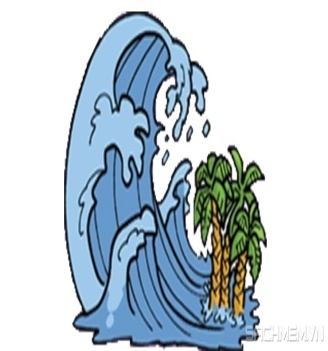 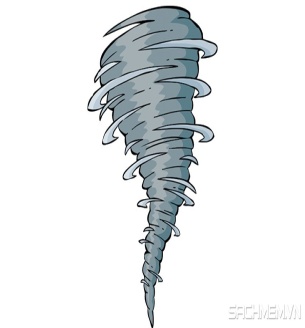 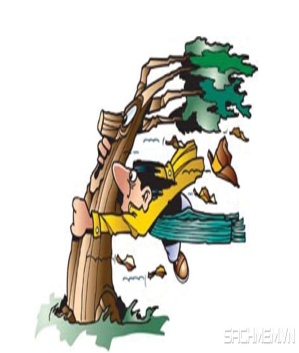 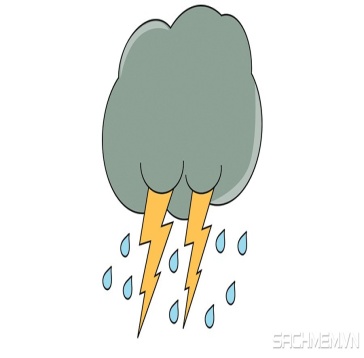                               2.                                 3.                                 4.              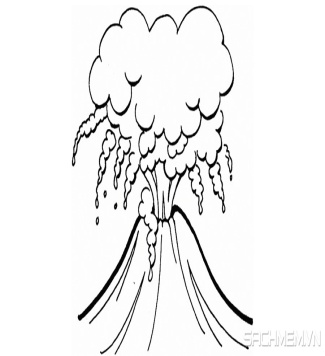 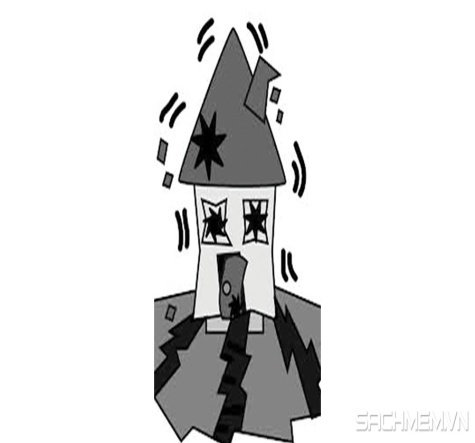 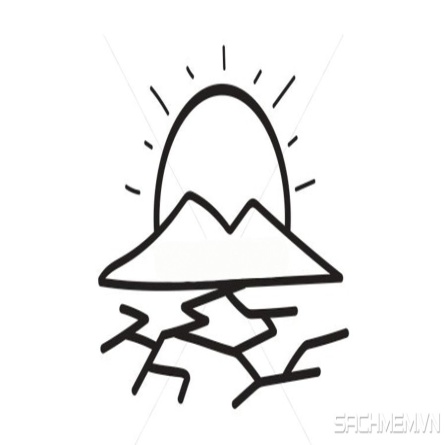           5.                                             6.                                      7.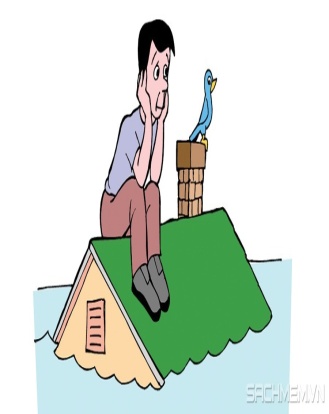 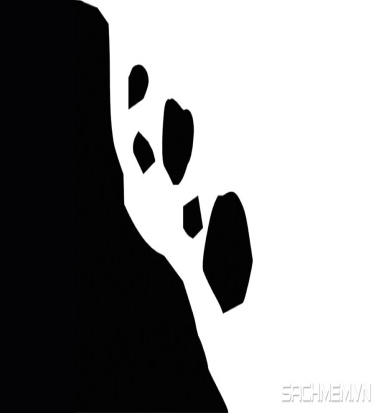 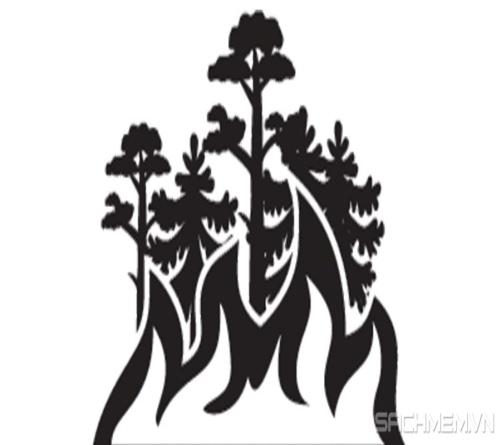  8.                                            9.                                                     10.IV. Complete the sentences with the words from the boxavalanche	evacuation		blizzard		explosion		disaster
flood		drought		lightning		eruption		tsunamiavalanche /'ævəlɑ:nʃ: tuyết lở	evacuation '''i¸vækju´eiʃən''' sự rút khỏi , sự sơ tán,blizzard /''''blizəd'''/, Trận bão tuyết,	1. The soldiers have been deployed to help avert ('''ə´və:t'''Ngăn ngừa, ngăn chặn) a looming (hiện ra lờ mờ ; lờ mờ) environmental  ____________in central provinces.2. When I was outside in the ___________ , I couldn't see more than a few feet in front of me because of all the snow.3. Mum went shopping yesterday afternoon and she was very frightened. In the car park, there was an _________ and nobody knew what it was.4. I saw on TV that yesterday there was an________ on an island in the Pacific and hot lava came down the volcano.5. My little sister is afraid of ____________, so when there is a bad storm she always hides.6. Last Sunday we wanted to go skiing, but we couldn't because in the mountains there was an _____________.7. A powerful earthquake off the coast of Indonesia sparked a three-metre-high  ______________killed at least 113 people.8. If there is a bad _______ in a town, the people have to travel by boat!9. After the harshest winter in decades, the western region is now facing its hottest summer and the worst ________  across the area in nearly 40 years.10. People should become familiar with the guidelines for  ____________because natural disasters can force them to leave their homes.disaster (n)Thảm họaHappen (v)Xảy raTyphoon (n)Bão Tropical storm (n)Bão nhiệt đớiTerrible (adj)Khủng khiếpSevere (adj)Nghiêm trọngInjured (adj)Bị thươngInjury (n)Vết thươngReport (v, n)Báo cáoProperty (n)Tài sảnDestroy (v)Phá hủyFlood (n)Lũ lụtHomeless (adj)Vô gia cưAwful (adj)Kinh khủngTechnology (n)Công nghệAgainst (pre)Chống lạiRescue N,(v)Cứu hộ, giải cứuTrap (v, n)BẫyDebris (n)Mảnh vụnEquipment (n)Dụng cụTemporary (adj)Tạm bợExtensive (adj)Mở rộngVolcanic (adj)Thuộc núi lửaEruption (n)Sự phun tràoTornado (n)Cơn lốc xoáyMud slide (n)Lũ bùnEarthquake (n)Động đấtTsunami (n)Sóng thầnDrought (n)Hạn hánCommon (adj)Thông thườngStrike (v)Đánh, tấn côngCollapse (v)Sụp đổRage (v, n)Cơn thịnh nộ, cơn giận dữBury (v)Chôn vùiShake (v)Lắc rungErupt (v)Phun tràoShelter (n)Chỗ ở, nơi trú ẩnAid (v)Hỗ trợ, giúp đỡEvacuate (v)Sơ tán, rút luiScatter (v)Rắc, vung vãiWind (n)Cơn gióResident (n)Cư dânPredict (v)Tiên đoánAccurate (adj)Chính xácMedical supply (n)Thuốc men, dụng cụ y tếArea (n)VùngOrganize (v)Tổ chứcVictim (n)Nạn nhânRaise money (v)Quyên góp tiềnManage (v)Quản lí, xoay sởClimate change (n)Biến đổi khí hậuIn charge Chịu trách nhiệmGlobal warming (n)Sự nóng lên toàn cầuKnowledge (n)Kiến thứcPrepare (v)Chuẩn bịRespect (v)Tôn trọngWreak havoc (v)Phá hủyWeather bureau (n)Phòng dự báo tời tiếtPowerful (adj)Mạnh mẽViolent (adj)Dữ dộiSurvivor (n)Người sống sót1.A. ecologyB. environmentC. autographyD. residential2.A. industryB. tornadoC. naturalD. injury3.A. geographyB. electronicC. scientificD. preparation4.A. debrisB. rainstormC. destroyD. shelter5.A. primaryB. animalC. tropicalD. volcano6.A. climatologyB. bibliographyC. communicationD. radiography7.A. astrologyB. unnaturalC. medicationD. demography8.A. voluntaryB. apologyC. televisionD. nationalizeA. droughtB. earthquakeC. floodD. forest fireE. landslideF. lightningG. tornadoH. tsunamiI. typhoonJ. volcanic eruption